       Štefanova ulica 2, 1501 Ljubljana	T: 01 428 40 00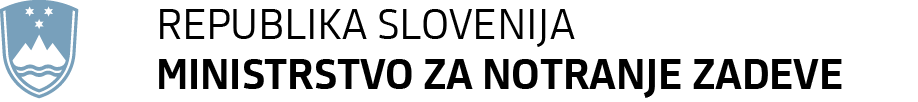 	F: 01 428 47 33 	E: gp.mnz@gov.si	www.mnz.gov.siInformacija o udeležbi ministra za notranje zadeve Boštjana Poklukarja na ministrski konferenci o implementaciji in operacionalizaciji Pakta o migracijah in azilu, Gent, Belgija, 28.-30. april 2024Namen obiskaMinister za notranje zadeve Boštjan Poklukar se bo udeležil ministrske konference o implementaciji in operacionalizaciji Pakta o migracijah in azilu, ki bo potekala od 28. do 30. aprila 2024 v Gentu v Belgiji. Dogodek organizira belgijsko predsedstvo Svetu EU, poleg držav članic in pridruženih schengenskih držav pa so vabljene še relevantne agencije EU ter Evropska komisija.Namen konference je opredeliti prihodnje korake, ki bodo zagotovili usklajeno implementacijo dogovorjenega in enotno razumevanje vseh ključnih elementov.Program obiskaDogodek se bo začel z neformalnim delom 28. aprila 2024, nato pa bosta 29. in 30. aprila 2024 potekali celodnevni razpravi ministrov za notranje zadeve.ObrazložitevSvet EU in Evropski parlament sta decembra 2023, po večletnem zastoju v pogajanjih, dosegla dogovor o zakonodajnih predlogih Pakta o migracijah in azilu (v nadaljevanju: Pakt), kar predstavlja pomemben korak pri oblikovanju skupne migracijske in azilne politike v Evropski uniji. Dogovoru mora sedaj slediti učinkovita in pravočasna implementacija in operacionalizacija Pakta, kar vključuje prenos v nacionalno zakonodajo, novo in izboljšano infrastrukturo, nove sisteme ter okrepljeno finančno podporo. Uredbe se bodo začele uporabljati dve leti po začetku veljavnosti, torej približno maja 2026, odvisno od dokončne potrditve zakonodajnih predlogov v institucijah. Gre za izjemno zahteven projekt, zato se je belgijsko predsedstvo odločilo organizirati konferenco, katere cilj je pregledati, kaj je bilo dogovorjeno, opredeliti časovnico in vlogo vseh deležnikov ter zagotoviti enotno razumevanje vseh ključnih elementov, kot so solidarnost, novi postopki na meji, vračanje, krizno upravljanje, itd.Skladno z določili novega pravnega okvira mora Evropska komisija v roku treh mesecev po vstopu v veljavo pripraviti skupni izvedbeni načrt in pri tem sodelovati z državami članicami in agencijami EU. Načrt bo pripomogel k pripravljenosti deležnikov na izvajanje določb do začetka njihove uporabe, poleg tega pa bo tudi identificiral vrzeli in potrebne operativne ukrepe. Države članice bodo morale nato v šestih mesecih po začetku veljavnosti skupnega načrta oblikovati nacionalne izvedbene načrte. Evropska komisija bo osnutek skupnega izvedbenega načrta predvidoma predstavila še pred konferenco, tako da bodo imeli ministri priložnost preliminarno razpravljati o dokumentu že v fazi njegovega nastanka.Republika Slovenija je tekom pogajanj konstruktivno sodelovala pri oblikovanju novega skupnega migracijskega pravnega okvira, ki ga predstavlja Pakt o migracijah in azilu, ter pri tem zastopala sprejeta nacionalna stališča. Medinstitucionalnemu dogovoru mora slediti pravočasna in učinkovita implementacija dogovorjenega, pri čemer pa bo ključno zagotoviti enotno razumevanje ter predvideti ustrezne resurse. Pri implementaciji in operacionalizaciji Pakta mora imeti Evropska komisija vodilno vlogo in pri tem tesno sodelovati z ostalimi deležniki, zlasti z državami članicami in agencijami EU.Delegacija Republike Slovenije:Boštjan Poklukar, minister za notranje zadeve,  Nataša Hvala Ivančič, vodja kabineta ministra,Matej Torkar, generalni direktor Direktorata za migracije, Ministrstvo za notranje zadeve.Številka: 500-106/2024/5  (102-21)Številka: 500-106/2024/5  (102-21)Ljubljana, 27. 3. 2024Ljubljana, 27. 3. 2024GENERALNI SEKRETARIAT VLADE REPUBLIKE SLOVENIJEGp.gs@gov.siGENERALNI SEKRETARIAT VLADE REPUBLIKE SLOVENIJEGp.gs@gov.siZADEVA: Informacija o udeležbi ministra za notranje zadeve Boštjana Poklukarja na ministrski konferenci o implementaciji in operacionalizaciji Pakta o migracijah in azilu, Gent, Belgija, 28.-30. april 2024 – predlog za obravnavoZADEVA: Informacija o udeležbi ministra za notranje zadeve Boštjana Poklukarja na ministrski konferenci o implementaciji in operacionalizaciji Pakta o migracijah in azilu, Gent, Belgija, 28.-30. april 2024 – predlog za obravnavoZADEVA: Informacija o udeležbi ministra za notranje zadeve Boštjana Poklukarja na ministrski konferenci o implementaciji in operacionalizaciji Pakta o migracijah in azilu, Gent, Belgija, 28.-30. april 2024 – predlog za obravnavoZADEVA: Informacija o udeležbi ministra za notranje zadeve Boštjana Poklukarja na ministrski konferenci o implementaciji in operacionalizaciji Pakta o migracijah in azilu, Gent, Belgija, 28.-30. april 2024 – predlog za obravnavoZADEVA: Informacija o udeležbi ministra za notranje zadeve Boštjana Poklukarja na ministrski konferenci o implementaciji in operacionalizaciji Pakta o migracijah in azilu, Gent, Belgija, 28.-30. april 2024 – predlog za obravnavo1. Predlog sklepov vlade:1. Predlog sklepov vlade:1. Predlog sklepov vlade:1. Predlog sklepov vlade:1. Predlog sklepov vlade:Na podlagi šestega odstavka 21. člena Zakona o Vladi Republike Slovenije (Uradni list RS, št. 24/05 – uradno prečiščeno besedilo, 109/08, 55/09 Odl.US: U-I-294/07-16, 38/10 – ZUKN, 8/12, 21/13, 47/13 – ZDU-1G, 65/14, 55/17 in 163/22) je Vlada Republike Slovenije na ……seji dne …... sprejela naslednji sklep: Vlada Republike Slovenije se je seznanila z Informacijo o udeležbi ministra za notranje zadeve Boštjana Poklukarja na ministrski konferenci o implementaciji in operacionalizaciji Pakta o migracijah in azilu, Gent, Belgija, 28.-30. april 2024. Barbara Kolenko Helbl  generalna sekretarkaPriloga:informacija Prejmejo:Ministrstvo za notranje zadeveMinistrstvo za zunanje in evropske zadeveNa podlagi šestega odstavka 21. člena Zakona o Vladi Republike Slovenije (Uradni list RS, št. 24/05 – uradno prečiščeno besedilo, 109/08, 55/09 Odl.US: U-I-294/07-16, 38/10 – ZUKN, 8/12, 21/13, 47/13 – ZDU-1G, 65/14, 55/17 in 163/22) je Vlada Republike Slovenije na ……seji dne …... sprejela naslednji sklep: Vlada Republike Slovenije se je seznanila z Informacijo o udeležbi ministra za notranje zadeve Boštjana Poklukarja na ministrski konferenci o implementaciji in operacionalizaciji Pakta o migracijah in azilu, Gent, Belgija, 28.-30. april 2024. Barbara Kolenko Helbl  generalna sekretarkaPriloga:informacija Prejmejo:Ministrstvo za notranje zadeveMinistrstvo za zunanje in evropske zadeveNa podlagi šestega odstavka 21. člena Zakona o Vladi Republike Slovenije (Uradni list RS, št. 24/05 – uradno prečiščeno besedilo, 109/08, 55/09 Odl.US: U-I-294/07-16, 38/10 – ZUKN, 8/12, 21/13, 47/13 – ZDU-1G, 65/14, 55/17 in 163/22) je Vlada Republike Slovenije na ……seji dne …... sprejela naslednji sklep: Vlada Republike Slovenije se je seznanila z Informacijo o udeležbi ministra za notranje zadeve Boštjana Poklukarja na ministrski konferenci o implementaciji in operacionalizaciji Pakta o migracijah in azilu, Gent, Belgija, 28.-30. april 2024. Barbara Kolenko Helbl  generalna sekretarkaPriloga:informacija Prejmejo:Ministrstvo za notranje zadeveMinistrstvo za zunanje in evropske zadeveNa podlagi šestega odstavka 21. člena Zakona o Vladi Republike Slovenije (Uradni list RS, št. 24/05 – uradno prečiščeno besedilo, 109/08, 55/09 Odl.US: U-I-294/07-16, 38/10 – ZUKN, 8/12, 21/13, 47/13 – ZDU-1G, 65/14, 55/17 in 163/22) je Vlada Republike Slovenije na ……seji dne …... sprejela naslednji sklep: Vlada Republike Slovenije se je seznanila z Informacijo o udeležbi ministra za notranje zadeve Boštjana Poklukarja na ministrski konferenci o implementaciji in operacionalizaciji Pakta o migracijah in azilu, Gent, Belgija, 28.-30. april 2024. Barbara Kolenko Helbl  generalna sekretarkaPriloga:informacija Prejmejo:Ministrstvo za notranje zadeveMinistrstvo za zunanje in evropske zadeveNa podlagi šestega odstavka 21. člena Zakona o Vladi Republike Slovenije (Uradni list RS, št. 24/05 – uradno prečiščeno besedilo, 109/08, 55/09 Odl.US: U-I-294/07-16, 38/10 – ZUKN, 8/12, 21/13, 47/13 – ZDU-1G, 65/14, 55/17 in 163/22) je Vlada Republike Slovenije na ……seji dne …... sprejela naslednji sklep: Vlada Republike Slovenije se je seznanila z Informacijo o udeležbi ministra za notranje zadeve Boštjana Poklukarja na ministrski konferenci o implementaciji in operacionalizaciji Pakta o migracijah in azilu, Gent, Belgija, 28.-30. april 2024. Barbara Kolenko Helbl  generalna sekretarkaPriloga:informacija Prejmejo:Ministrstvo za notranje zadeveMinistrstvo za zunanje in evropske zadeve2. Predlog za obravnavo predloga zakona po nujnem ali skrajšanem postopku v državnem zboru z obrazložitvijo razlogov:2. Predlog za obravnavo predloga zakona po nujnem ali skrajšanem postopku v državnem zboru z obrazložitvijo razlogov:2. Predlog za obravnavo predloga zakona po nujnem ali skrajšanem postopku v državnem zboru z obrazložitvijo razlogov:2. Predlog za obravnavo predloga zakona po nujnem ali skrajšanem postopku v državnem zboru z obrazložitvijo razlogov:2. Predlog za obravnavo predloga zakona po nujnem ali skrajšanem postopku v državnem zboru z obrazložitvijo razlogov://///3.a Osebe, odgovorne za strokovno pripravo in usklajenost gradiva:3.a Osebe, odgovorne za strokovno pripravo in usklajenost gradiva:3.a Osebe, odgovorne za strokovno pripravo in usklajenost gradiva:3.a Osebe, odgovorne za strokovno pripravo in usklajenost gradiva:3.a Osebe, odgovorne za strokovno pripravo in usklajenost gradiva:Suzana Ivanović, vodja Službe za evropske zadeve in mednarodno sodelovanje, Ministrstvo za notranje zadeveSuzana Ivanović, vodja Službe za evropske zadeve in mednarodno sodelovanje, Ministrstvo za notranje zadeveSuzana Ivanović, vodja Službe za evropske zadeve in mednarodno sodelovanje, Ministrstvo za notranje zadeveSuzana Ivanović, vodja Službe za evropske zadeve in mednarodno sodelovanje, Ministrstvo za notranje zadeveSuzana Ivanović, vodja Službe za evropske zadeve in mednarodno sodelovanje, Ministrstvo za notranje zadeve3.b Zunanji strokovnjaki, ki so sodelovali pri pripravi dela ali celotnega gradiva:3.b Zunanji strokovnjaki, ki so sodelovali pri pripravi dela ali celotnega gradiva:3.b Zunanji strokovnjaki, ki so sodelovali pri pripravi dela ali celotnega gradiva:3.b Zunanji strokovnjaki, ki so sodelovali pri pripravi dela ali celotnega gradiva:3.b Zunanji strokovnjaki, ki so sodelovali pri pripravi dela ali celotnega gradiva://///4. Predstavniki vlade, ki bodo sodelovali pri delu državnega zbora:4. Predstavniki vlade, ki bodo sodelovali pri delu državnega zbora:4. Predstavniki vlade, ki bodo sodelovali pri delu državnega zbora:4. Predstavniki vlade, ki bodo sodelovali pri delu državnega zbora:4. Predstavniki vlade, ki bodo sodelovali pri delu državnega zbora://///5. Kratek povzetek gradiva:5. Kratek povzetek gradiva:5. Kratek povzetek gradiva:5. Kratek povzetek gradiva:5. Kratek povzetek gradiva:Minister za notranje zadeve Boštjan Poklukar se bo udeležil ministrske konference o implementaciji in operacionalizaciji Pakta o migracijah in azilu. Dogodek, ki ga organizira belgijsko predsedstvo Svetu EU, bo potekal od 28. do 30. aprila 2024 v Gentu v Belgiji. Namen konference je pregledati, kaj je bilo dogovorjeno, opredeliti časovnico in vlogo vseh deležnikov ter zagotoviti enotno razumevanje vseh ključnih elementov, kot so solidarnost, novi postopki na meji, vračanje, krizno upravljanje, itd.Minister za notranje zadeve Boštjan Poklukar se bo udeležil ministrske konference o implementaciji in operacionalizaciji Pakta o migracijah in azilu. Dogodek, ki ga organizira belgijsko predsedstvo Svetu EU, bo potekal od 28. do 30. aprila 2024 v Gentu v Belgiji. Namen konference je pregledati, kaj je bilo dogovorjeno, opredeliti časovnico in vlogo vseh deležnikov ter zagotoviti enotno razumevanje vseh ključnih elementov, kot so solidarnost, novi postopki na meji, vračanje, krizno upravljanje, itd.Minister za notranje zadeve Boštjan Poklukar se bo udeležil ministrske konference o implementaciji in operacionalizaciji Pakta o migracijah in azilu. Dogodek, ki ga organizira belgijsko predsedstvo Svetu EU, bo potekal od 28. do 30. aprila 2024 v Gentu v Belgiji. Namen konference je pregledati, kaj je bilo dogovorjeno, opredeliti časovnico in vlogo vseh deležnikov ter zagotoviti enotno razumevanje vseh ključnih elementov, kot so solidarnost, novi postopki na meji, vračanje, krizno upravljanje, itd.Minister za notranje zadeve Boštjan Poklukar se bo udeležil ministrske konference o implementaciji in operacionalizaciji Pakta o migracijah in azilu. Dogodek, ki ga organizira belgijsko predsedstvo Svetu EU, bo potekal od 28. do 30. aprila 2024 v Gentu v Belgiji. Namen konference je pregledati, kaj je bilo dogovorjeno, opredeliti časovnico in vlogo vseh deležnikov ter zagotoviti enotno razumevanje vseh ključnih elementov, kot so solidarnost, novi postopki na meji, vračanje, krizno upravljanje, itd.Minister za notranje zadeve Boštjan Poklukar se bo udeležil ministrske konference o implementaciji in operacionalizaciji Pakta o migracijah in azilu. Dogodek, ki ga organizira belgijsko predsedstvo Svetu EU, bo potekal od 28. do 30. aprila 2024 v Gentu v Belgiji. Namen konference je pregledati, kaj je bilo dogovorjeno, opredeliti časovnico in vlogo vseh deležnikov ter zagotoviti enotno razumevanje vseh ključnih elementov, kot so solidarnost, novi postopki na meji, vračanje, krizno upravljanje, itd.6. Presoja posledic za:6. Presoja posledic za:6. Presoja posledic za:6. Presoja posledic za:6. Presoja posledic za:a)javnofinančna sredstva nad 40.000 EUR v tekočem in naslednjih treh letihjavnofinančna sredstva nad 40.000 EUR v tekočem in naslednjih treh letihjavnofinančna sredstva nad 40.000 EUR v tekočem in naslednjih treh letihNEb)usklajenost slovenskega pravnega reda s pravnim redom Evropske unijeusklajenost slovenskega pravnega reda s pravnim redom Evropske unijeusklajenost slovenskega pravnega reda s pravnim redom Evropske unijeNEc)administrativne poslediceadministrativne poslediceadministrativne poslediceNEč)gospodarstvo, zlasti mala in srednja podjetja ter konkurenčnost podjetijgospodarstvo, zlasti mala in srednja podjetja ter konkurenčnost podjetijgospodarstvo, zlasti mala in srednja podjetja ter konkurenčnost podjetijNEd)okolje, vključno s prostorskimi in varstvenimi vidikiokolje, vključno s prostorskimi in varstvenimi vidikiokolje, vključno s prostorskimi in varstvenimi vidikiNEe)socialno področjesocialno področjesocialno področjeNEf)dokumente razvojnega načrtovanja:nacionalne dokumente razvojnega načrtovanjarazvojne politike na ravni programov po strukturi razvojne klasifikacije programskega proračunarazvojne dokumente Evropske unije in mednarodnih organizacijdokumente razvojnega načrtovanja:nacionalne dokumente razvojnega načrtovanjarazvojne politike na ravni programov po strukturi razvojne klasifikacije programskega proračunarazvojne dokumente Evropske unije in mednarodnih organizacijdokumente razvojnega načrtovanja:nacionalne dokumente razvojnega načrtovanjarazvojne politike na ravni programov po strukturi razvojne klasifikacije programskega proračunarazvojne dokumente Evropske unije in mednarodnih organizacijNE7.a Predstavitev ocene finančnih posledic nad 40.000 EUR: /(Samo če izberete DA pod točko 6.a.)/7.a Predstavitev ocene finančnih posledic nad 40.000 EUR: /(Samo če izberete DA pod točko 6.a.)/7.a Predstavitev ocene finančnih posledic nad 40.000 EUR: /(Samo če izberete DA pod točko 6.a.)/7.a Predstavitev ocene finančnih posledic nad 40.000 EUR: /(Samo če izberete DA pod točko 6.a.)/7.a Predstavitev ocene finančnih posledic nad 40.000 EUR: /(Samo če izberete DA pod točko 6.a.)/7.b Predstavitev ocene finančnih posledic pod 40.000 EUR: Potrebna finančna sredstva za stroške poti so zagotovljena v okviru materialnih stroškov Ministrstva za notranje zadeve.7.b Predstavitev ocene finančnih posledic pod 40.000 EUR: Potrebna finančna sredstva za stroške poti so zagotovljena v okviru materialnih stroškov Ministrstva za notranje zadeve.7.b Predstavitev ocene finančnih posledic pod 40.000 EUR: Potrebna finančna sredstva za stroške poti so zagotovljena v okviru materialnih stroškov Ministrstva za notranje zadeve.7.b Predstavitev ocene finančnih posledic pod 40.000 EUR: Potrebna finančna sredstva za stroške poti so zagotovljena v okviru materialnih stroškov Ministrstva za notranje zadeve.7.b Predstavitev ocene finančnih posledic pod 40.000 EUR: Potrebna finančna sredstva za stroške poti so zagotovljena v okviru materialnih stroškov Ministrstva za notranje zadeve.8. Predstavitev sodelovanja z združenji občin:8. Predstavitev sodelovanja z združenji občin:8. Predstavitev sodelovanja z združenji občin:8. Predstavitev sodelovanja z združenji občin:8. Predstavitev sodelovanja z združenji občin:Vsebina predloženega gradiva (predpisa) vpliva na:pristojnosti občin,delovanje občin,financiranje občin.Vsebina predloženega gradiva (predpisa) vpliva na:pristojnosti občin,delovanje občin,financiranje občin.Vsebina predloženega gradiva (predpisa) vpliva na:pristojnosti občin,delovanje občin,financiranje občin.NENE9. Predstavitev sodelovanja javnosti:9. Predstavitev sodelovanja javnosti:9. Predstavitev sodelovanja javnosti:9. Predstavitev sodelovanja javnosti:9. Predstavitev sodelovanja javnosti:Gradivo je bilo predhodno objavljeno na spletni strani predlagatelja:Gradivo je bilo predhodno objavljeno na spletni strani predlagatelja:Gradivo je bilo predhodno objavljeno na spletni strani predlagatelja:NENE10. Pri pripravi gradiva so bile upoštevane zahteve iz Resolucije o normativni dejavnosti:10. Pri pripravi gradiva so bile upoštevane zahteve iz Resolucije o normativni dejavnosti:10. Pri pripravi gradiva so bile upoštevane zahteve iz Resolucije o normativni dejavnosti:DADA11. Gradivo je uvrščeno v delovni program vlade:11. Gradivo je uvrščeno v delovni program vlade:11. Gradivo je uvrščeno v delovni program vlade:NENEBoštjan PoklukarMinisterBoštjan PoklukarMinisterBoštjan PoklukarMinisterBoštjan PoklukarMinisterBoštjan PoklukarMinister